РЕСПУБЛИКА ДАГЕСТАНСОБРАНИЕ ДЕПУТАТОВ МУНИЦИПАЛЬНОГО РАЙОНА «ДЕРБЕНТСКИЙ РАЙОН»368600, г. Дербент, ул. Гагарина, 23                                                   тел: 4-31-75     РЕШЕНИЕ «16»июля 2020 г.                                                                                                № 32/13 «О внесении изменений в решение Собрания депутатов муниципального района «Дербентский район» от 31.07.2018 г. № 16/12 «Об утверждении Положения об администрации муниципального района "Дербентский район” Республики Дагестан»В соответствии с частью 7 статьи 43 Федерального закона от 06 октября 2003 года N 131-ФЗ "Об общих принципах организации местного самоуправления в Российской Федерации" и руководствуясь статьей 34.1 Устава муниципального района «Дербентский район», Собрание депутатов муниципального района «Дербентский район» решил:1.Внести в решение Собрания депутатов муниципального района «Дербентский район» от 31.07.2018 г. № 16/12 «Об утверждении Положения об администрации муниципального района "Дербентский район" Республики Дагестан» (в редакции решения Собрания депутатов муниципального района «Дербентский район» от 19 февраля 2019 года №21/5) следующие изменения:а) пункт 7.2 части 7 изложить в следующей редакции:«7.2. Порядок подготовки муниципальных правовых актов и проектов муниципальных правовых актов администрации муниципального района «Дербентский район», их согласование и подписание определяется положением о муниципальных правовых актов (проектов муниципальных правовых актов) администрации муниципального района «Дербентский район»;б) пункт 7.3 части 7 изложить в следующей редакции:«7.3. Правила оформления муниципальных правовых актов и проектов муниципальных правовых актов администрации муниципального района «Дербентский район», устанавливаются инструкцией по делопроизводству  для органов местного самоуправления.»2. Настоящее решение опубликовать в газете «Дербентские известия» и разместить на официальном сайте администрации Дербентского районав сети интернет.И.о. главы  муниципального района  «Дербентский район»                                                                      Шихиев Ф.Ш.      Председатель Собрания депутатов муниципального района                                                              «Дербентский район»                                                                      Семедов М.А.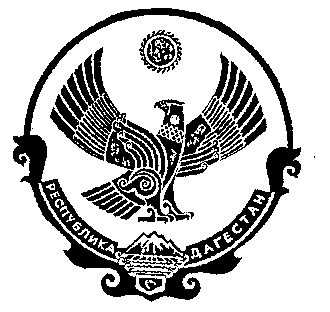 